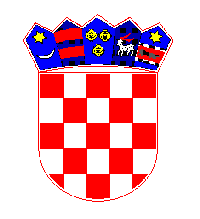 REPUBLIKA  HRVATSKAOSJEČKO-BARANJSKA ŽUPANIJAOPĆINA POPOVACNačelnik Općine PopovacUPUTE  ZA  PRIJAVITELJEnaJavni natječajza financiranje programa i projekata koje provode udruge,sredstvina iz Proračuna Općine Popovac za 2018. godinuDatum objave Javnog natječaja: 22. siječnja 2018. godineRok za dostavu prijava: 22.veljače 2018. godineCILJEVI JAVNOG NATJEČAJA I PRIORITETI ZA DODJELU SREDSTAVAOpći cilj ovog Javnog natječaja na dostavu projektnih prijedloga je povećati učinkovitost i sposobnost organizacija civilnog društva za preuzimanje veće uloge i odgovornosti kojima se zadovoljavaju potrebe korisnika i potrebe Općine Popovac kao zajednice u cjelini.Specifični cilj ovog Javnog natječaja na dostavu projektnih prijedloga je unaprijediti sposobnosti organizacije civilnog društva za  pružanje društvenih usluga korisnicima te potaknuti udruge na unaprjeđenje kvalitete života građana i promicanje položaja i ugleda Općine Popovac.Prioriteti za dodjelu sredstava:- iz područja sporta, vezano uz sve vidove sporta - iz područja kulture, vezano uz sve vidove kulturne djelatnosti - iz humanitarnih djelatnosti, vezano uz brigu za djecu i mlade, braniteljsku populaciju, promicanje ljudskih prava, zaštita poljoprivrede i ruralnog razvoja, šumarstva i lovstva, zaštite okoliša i prirode, te osobe treće životne dobi i dr. PLANIRANI IZNOSI I UKUPNA VRIJEDNOST JAVNOG NATJEČAJAZa financiranje programa i projekata u okviru ovog Javnog natječaja raspoloživ je ukupni iznos od 327.000,00 kuna, raspoređen po područjima djelovanja:- iz područja sporta……….280.000,00 kuna,- iz područja kulture……... 27.000,00 kuna,- iz humanitarnih područja………...20.000,00 kuna.Programi i orojekti se mogu financirati u 100% iznosu ukupnih prihvatljivih troškova projekta, pri čemu potencijalni prijavitelji i partneri mogu osigurati sufinanciranje iz vlastitih sredstva ili drugih izvora. FORMALNI UVJETI NATJEČAJA PRIJAVITELJI: TKO MOŽE PODNIJETI PRIJAVU? Prihvatljivi prijaviteljiPravo podnošenja prijave projekta/programa imaju udruge čiji su ciljevi i djelatnosti usmjereni ka zadovoljenju javnih potreba stanovnika Općine Popovac u području  socijalne skrbi, zdravstva i humanitarnih djelatnosti,  a kojima temeljna svrha nije stjecanje dobiti i čije aktivnosti Povjerenstvo za provedbu javnog natječaja ne ocijeni kao gospodarsku djelatnost.Za provođenje projekta/programa nije obvezno partnerstvo, međutim ono se preporučuje iz razloga što je intencija Općine Popovac međusobno povezati organizacije i potaknuti ih na međusobnu suradnju i osmišljavanje zajedničkih aktivnosti.Prijavitelj može djelovati u partnerstvu s najmanje jednom udrugom. Partneri moraju zadovoljiti sve uvjete prihvatljivosti koji vrijede i za prijavitelja. Prijavitelj i partner prijavi trebaju priložiti popunjenu, potpisom odgovorne osobe te pečatom ovjerenu Izjavu o partnerstvu. Izjavu popunjava i potpisuje svaki od partnera pojedinačno i mora biti priložena u izvorniku.Prilikom prijave potrebno je voditi računa o tome da je partnerstvo utemeljeno na međusobnim odnosima, na dogovoru ili eventualnom ugovoru o međusobnim pravima i obvezama i da svaki loš odabir partnera u projektu može dovesti u pitanje realizaciju aktivnosti i ostvarenje zacrtanih ciljeva. Općina Popovac potpisuje Ugovor isključivo s prijaviteljem programa/projekta kojeg u konačnici smatra odgovornim za kvalitetnu provedbu programa/projekta te namjensko trošenje sredstava i redovito izvještavanje.Prijavitelji moraju zadovoljiti sljedeće uvjete:da imaju sjedište na području Općine Popovac ili da provode aktivnosti od općeg interesa za Općinu Popovac;da su upisani u Registar udruga Republike Hrvatske;da su upisani u Registar neprofitnih organizacija pri Ministarstvu financija;da su uskladili svoje statute s odredbama Zakona o udrugama te podnijeli zahtjev Uredu državne uprave u Osječko-baranjskoj županiji za promjenu podataka u Registru;da uredno ispunjavaju obveze iz ranije sklopljenih ugovora o financiranju iz javnih izvora; da se protiv osobe ovlaštene za zastupanje udruge i voditelja projekta/programa ne vodi kazneni postupak i nije pravomoćno osuđen za prekršaje i kaznena djela sukladno odredbama Uredbe;da vode transparentno financijsko poslovanje u skladu sa zakonskim propisima,da nemaju dugovanja s osnove plaćanja doprinosa za mirovinsko i zdravstveno osiguranje i plaćanje poreza te drugih davanja prema državnom proračunu i proračunu Općine.DODATNO ZAUDUGE U SPORTU:da su upisani u registar sportskih djelatnostiUz gore navedene obrasce, prijavitelji su obvezni dostavi i sljedeću dokumentaciju:Izvadak (ne stariji od tri mjeseca od objave javnog natječaja)iz registra Udruga ili preslika Rješenja iz Registra udruga Republike Hrvatske;Ukoliko udruga nije ishodovala novo Rješenje Ureda državne uprave u Osječko-baranjskoj županiji, a uredno je predala Zahtjev za upis promjena u Registru, potrebno je dostaviti dokaz o podnošenju zahtjeva;3.Uvjerenje nadležnog suda, ne starije od šest (6) mjeseci od dana objave javnog natječaja, da se protiv osobe ovlaštene za zastupanje udruge (koja je potpisala obrasce za prijavu programa i koja je ovlaštena potpisati ugovor o financiranju) i voditelja programa ne vodi prekršajni, odnosno kazneni postupak u skladu s odredbama Uredbe ili pisanu izjavu o nekažnjavanju;Potvrdu Porezne uprave o nepostojanju dugovanja s osnove plaćanja doprinosa za mirovinsko i zdravstveno osiguranje i plaćanje poreza te drugih davanja prema državnom proračunu ne stariju od 30 dana. Napomena:Potvrdu suda o nekažnjavanju izdaje Općinski sud koji je nadležan za područje na kojem osoba ovlaštena za zastupanje ima prebivalište ili je potrebno ispisati osobnu izjavu o nekažnjavanju.Potvrdu o nepostojanju duga prema Općini Popovac nije nužno dostavljati jer će stanje duga po službenoj dužnosti utvrditi Upravni odjel za društvene djelatnosti, upravne, opće, pravne i imovinske poslove Općine Popovac.Neprihvatljivi prijaviteljiPravo prijave na natječaj nemaju:-	organizacije koje su osnovane za stjecanje dobiti, obrti i trgovačka društva;-	udruge koje nisu upisane u Registar neprofitnih organizacija; -	strukovne udruge čiji rad/djelatnost nije direktno ili indirektno vezana za kulturu, zdravstvenu zaštitu i društvene djelatnosti; -	udruge koje su nenamjenski trošile prethodno dodijeljena sredstva iz Programa javnih potreba  Općine Popovac (nemaju pravo prijave sljedeće godine, računajući od godine u kojoj su provodile program); -	udruge koje su u stečaju; -	udruge koje imaju dugovanja prema državnom proračunu, proračunu Općine Popovac, te drugim javnim tijelima; -	udruge čiji je jedan od osnivača politička stranka. TROŠKOVI KOJI ĆE SE FINANCIRATIPrihvatljivi izravni troškoviPod izravnim troškovima podrazumijevaju se troškovi koji su neposredno povezani uz provedbu pojedinih aktivnosti prijavljenog programaSredstvima natječaja smiju se financirati samo stvarni i prihvatljivi troškovi nastali provođenjem projekta/ programa. Prilikom procjene projekta/programa ocjenjivat će se potreba naznačenih troškova u odnosu na predviđene aktivnosti, kao i realnost visine navedenih troškova.Prihvatljivim troškovima podrazumijevaju se troškovi koji su neposredno povezani uz provedbu pojedinih aktivnosti predloženog programa ili projekta kao što su:U okviru programa/projekta će se financirati aktivnosti koje su direktno povezane s ostvarenjem cilja definiranog prijavljenim programom odnosno projektom i doprinose pozitivnim promjenama, kojima se potiče razvoj i zadovoljavaju javne potrebe građana Općine Popovac.Aktivnosti koje nisu prihvatljive za financiranjeU okviru programa/projekta nisu prihvatljive aktivnosti od kojih isključivu korist imaju voditeljiprojekta/programa, manji broj članova organizacije ili s njima povezani subjekti te aktivnosti koje nisu skladu s Javnim natječajem.Prihvatljivi troškovi koji će se financirati ovim javnim natječajemSredstvima ovog Javnog natječaja mogu se financirati odnosno sufinancirati samo stvarni i prihvatljivi troškovi, nastali za vrijeme razdoblja provedbe programa ili projekta u skladu s Ugovorom,osim troškova koji se odnose na završne izvještaje, troškove revizija, a plaćeni su do datuma odobravanja završnog izvještaja. Isti moraju biti navedeni u ukupnom predviđenom proračunuprograma/projekta. Prihvatljivi troškovi nužni su za provođenje programa/projekta koji je predmet dodjele financijskih sredstava. Predmetni troškovi podliježu provjeri i računovodstveno su evidentirani kod korisnika financiranja prema važećim propisima o računovodstvu neprofitnih organizacija. Treba voditi računa o umjerenosti, opravdanosti i usuglašenosti sa zahtjevimaracionalnog financijskog upravljanja sukladno načelima ekonomičnosti i učinkovitosti.Prihvatljivi izravni (direktni) troškoviPrihvatljivim troškovima smatraju se svi troškovi direktno povezani s provedbom prihvaćenihprograma i projekata. Ovisno o vrsti programa i projekta koji se provodi, slijedeći troškovi smatraju se  prihvatljivim i biti će financirani iz Proračuna Općine Popovac:troškovi zaposlenika angažiranih na programu ili projektu koji odgovaraju stvarnim izdacima za plaće te porezima i doprinosima iz plaće i drugim troškovima vezanim uz plaću, sukladno odredbama ovog Pravilnika i Uredbe;putni troškovi i troškovi dnevnica za zaposlenike i druge osobe koje sudjeluju u projektu ili programu, pod uvjetom da su u skladu s pravilima o visini iznosa za takve naknade za korisnike koji se financiraju iz sredstava državnog proračuna;troškovi kupnje ili iznajmljivanja opreme i materijala (novih ili rabljenih)  namijenjenih  isključivo za program ili projekt, te troškovi usluga pod uvjetom da su u skladu s tržišnim cijenama;troškovi potrošne robe;troškovi podugovaranja;troškovi koji izravno proistječu iz zahtjeva ugovora uključujući troškove financijskih usluga (informiranje, vrednovanje konkretno povezano s projektom, revizija, umnožavanje, osiguranje, itd.).Prihvatljivi neizravni (indirektni) troškoviOsim izravnih, korisniku financiranja se može odobriti i pokrivanje dijela neizravnih troškova kao što su: energija, voda, uredski materijal, sitan inventar, telefon, poštanske usluge, troškovizakupa poslovnog prostora i drugi indirektni troškovi koji nisu povezani s provedbom programa, umaksimalnom iznosu do 20% ukupnog odobrenog iznosa financiranja iz Proračuna Općine Popovac.Neprihvatljivi troškoviNeprihvatljivim troškovima, odnosno troškovima koji se ne mogu financirati sredstvima Proračuna, smatraju se:- dugovi i stavke za pokrivanje gubitaka ili dugova;- dospjele kamate;- stavke koje se već financiraju iz javnih izvora;- kupovina zemljišta ili građevina, osim kada je to nužno za izravno provođenjeprojekta/programa, kada se vlasništvo mora prenijeti na udrugu i/ili partnere najkasnije pozavršetku projekta/programa;- gubitci na tečajnim razlikama;- zajmovi trećim stranama;- troškovi reprezentacije, hrane i alkoholnih pića ukoliko nisu planirani u okviru promocijeodređenog programa ili aktivnosti- troškovi smještaja (osim u slučaju višednevnih i međunarodnih programa ili u iznimnimslučajevima kada se kroz pregovaranje s upravnim odjelom Općine dio tih troškovamože priznati kao prihvatljiv trošak).3. NAČIN PRIJAVEZa prijavu na Natječaj prijavitelji moraju popuniti propisane natječajne obrasce i dostaviti svu potrebnu dokumentaciju navedenu u Uputama. Prijavitelji su dužni popuniti sva polja u obrascima.Potrebno je ispuniti sve tražene podatke, ispisati obrazac, potpisati ga i dostaviti poštom ili osobno u pisarnicu Općine Popovac. Obrasci u kojima nedostaju podaci vezani uz sadržaj programa neće biti uzeti u razmatranje. U slučaju da se određene stavke, odnosno aktivnost ne planira provoditi (kao npr. uključivanje volontera i sl.) uz istu je potrebno upisati N/P (nije primjenjivo). Prostor za odgovora nije ograničen, te u slučaju potrebe za dodatnim prostorom prijavitelj može slobodno dodati retke u tablice ili druge dijelove obrasca.Obrazac je potrebno ispuniti na računalu ili ručno tiskanim slovima.Ako obrazac prijave programa/projekta sadrži navedene nedostatke, prijava će se smatrati nevažećom.Propisani obrasci:obrazac opisa programa ili projektaobrazac proračuna programa ili projektaobrazac za ocjenu kvalitete/vrijednosti programa ili projektaobrazac izjave o nepostojanju dvostrukog financiranjaobrazac ugovora o o financiranju programa ili projektaobrazac opisnog izvještaja provedbe programa ili projektaobrazac financijskog izvještaja provedbe programa ili projekta obrazac izjave o partnerstvu (ako je primjenjivo)3.7. GDJE POSLATI PRIJAVUDokumentacija za prijavu u papirnatom obliku šalje se preporučeno poštom, dostavljačem ili osobno (predaja u Jedinstveni upravni odjel Općine, uz napomenu vezanu uz definiranje natječaja, dok se dokumentacija u elektroničkom obliku dostavlja na CD-u, DVD-u ili USB sticku, u prilogu dokumentacije u papirnatom obliku u 1 (jednom) primjerku.Prijava u papirnatom obliku sadržava obvezne obrasce vlastoručno potpisane od strane osobe ovlaštene za zastupanje i ovjerene službenim pečatom prijavitelja. Navedenu tiskanu natječajnu dokumentaciju potrebno je dostaviti u zatvorenoj omotnici,  preporučeno poštom na adresu ili osobno u pisarnicu Općine Popovac:OPĆINA POPOVACJEDINSTVENI UPRAVNI ODJELv. Nazora 32, 31303 PopovacNa vanjskome dijelu omotnice potrebno je istaknuti puni naziv i adresu prijavitelja s napomenom:„Natječaj za financiranje udruga na području Općine Popovac  za 2018. godinu“Prijave koje nisu dostavljene na propisani način i ne sadrže svu dokumentaciju koja je propisana natječajem, neće biti uzete u daljnje razmatranje.3.8. DATUM OBJAVE NATJEČAJA I ROK ZA PODNOŠENJE PRIJAVENatječaj  je otvoren danom objave na internetskim stranicama Općine Popovac od 22. siječnja 2018.godine.Rok za prijavu na natječaj je 22. veljače 2018. godine do 12.00 sati. Sve prijave poslane nakon navedenog roka neće biti uzete u razmatranje. Prijava je dostavljena u roku ako je na prijamnom žigu razvidno da je do toga dana zaprimljena u Jedinstvenom upravnom odjelu Općine Popovac ili poslana preporučenom pošiljkom (žig poštanskog ureda).U slučaju da je prijava dostavljena osobno u Općinu Popovac-Jedinstveni upravni odjel a na istu će se naznačiti datum i vrijeme prijave. Ako je prijava dostavljena poštom, vrijedit će datum koji je pečatom naznačen na omotnici.Obrasci za prijavu zajedno s detaljnim uputama za prijavljivanje nalaze se na internetskim stranicama Općine Popovac.KLASA:008-01/18-01/01URBROJ: 2100/08-02/18-04Popovac, 22. siječnja  2018.                                                                                                                     Načelnik Općine Popovac							                                    Zoran KontakProgramsko područjeNajmanji iznos za pojedini program/projektNajviši iznos za pojedini program/projektOčekivani broj programa/projekata za financiranjeSport1.000,00250.000,004Kultura1.000,0027.000,006Humanitarna područja1.000.0020.000,005